Eliška – ukázka herbáře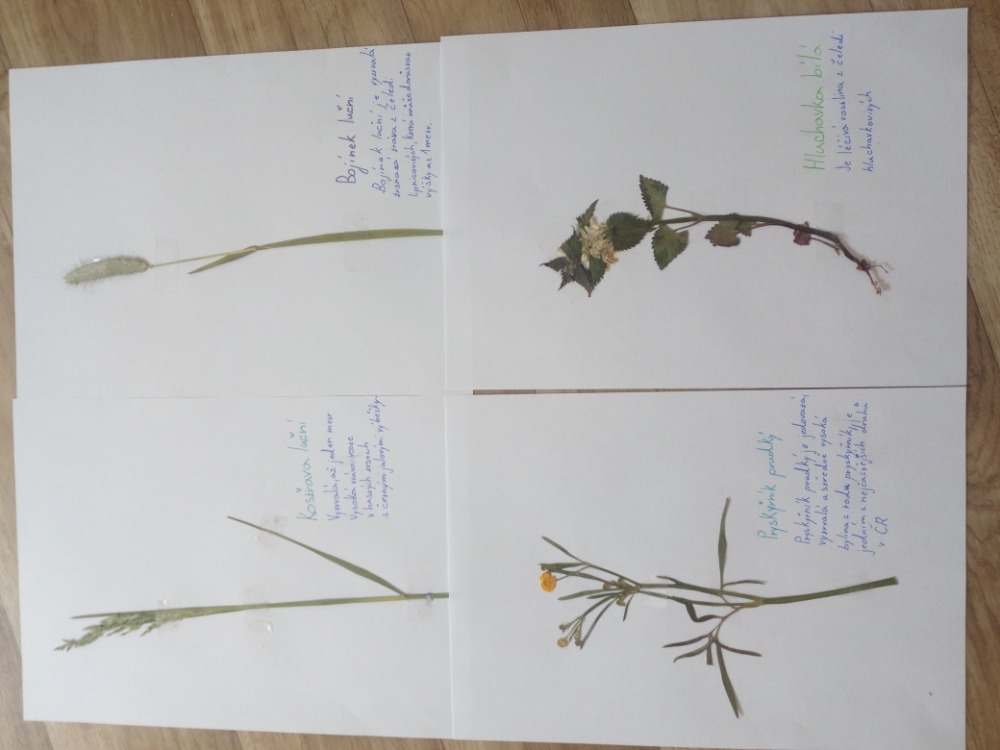 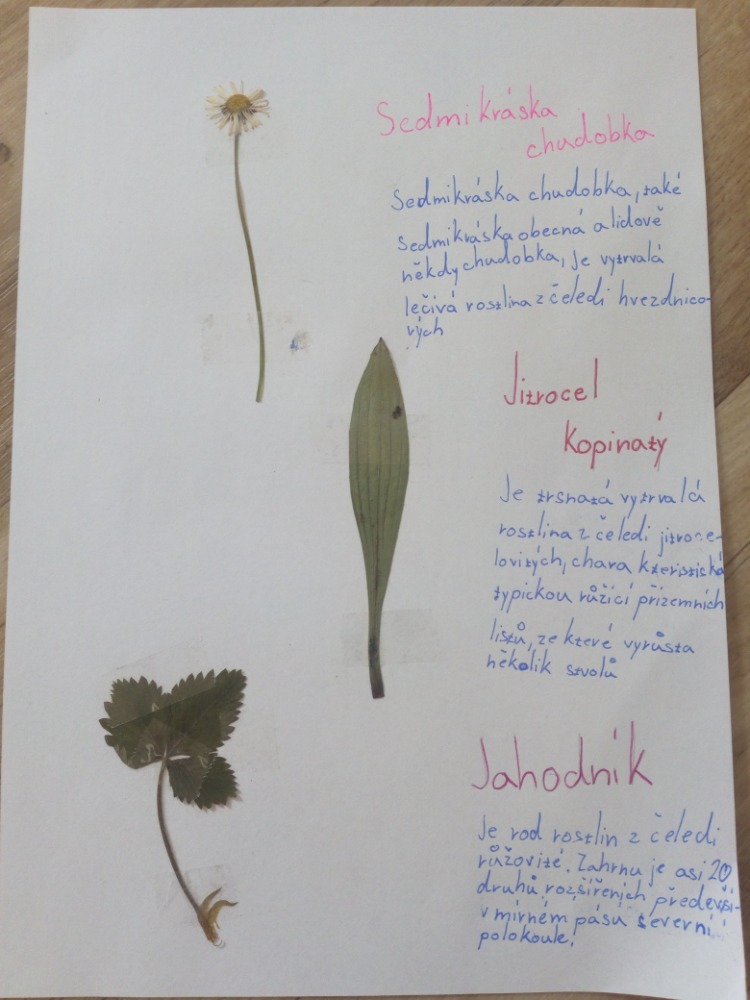 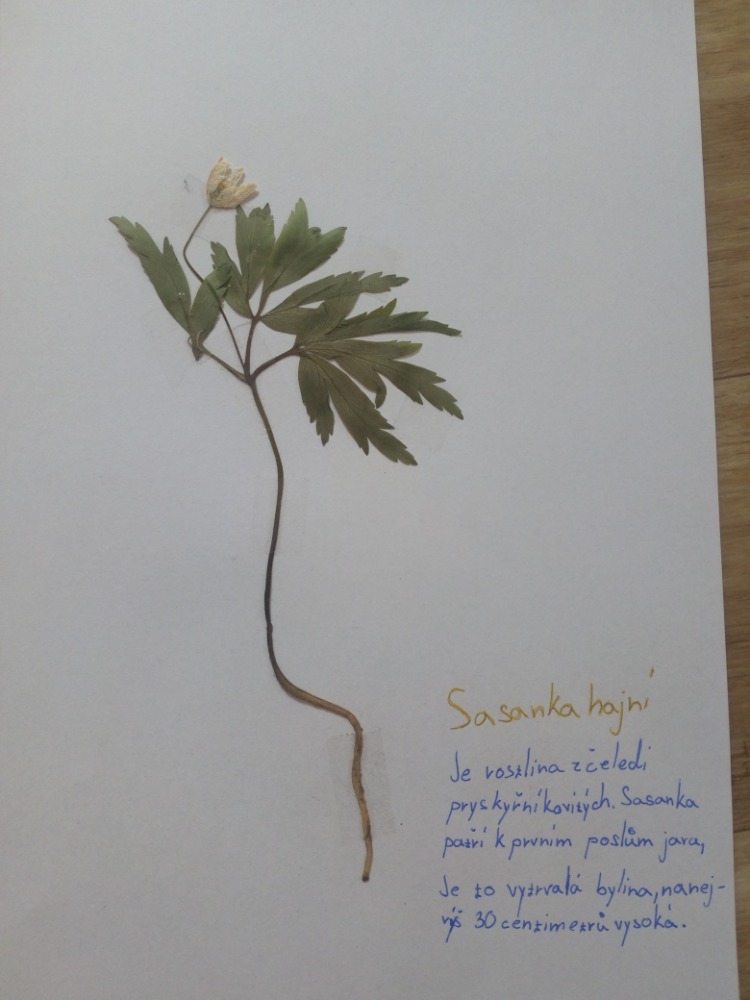 